Dear Parent or Carer,We care about looking after our environment.From Monday our catering department are starting a journey aiming to significantly reduce the amount of packaging on the food they serve.  We also aim to be plastic free very quickly.We will be encouraging all of our pupils to recycle wherever possible and providing recycling bins so that we can easily divide plastic and cardboard.  We also have facilities for recycling drinks bottles.  If your child uses our water machines, then it would help if they had their own water bottle.Please encourage your child to actively participate in this initiative as collectively we can make a real difference.Kind regards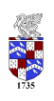 